Regulamin imprezy 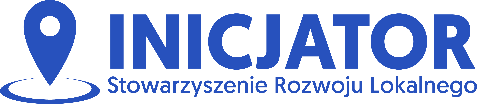 „BIEGNIJ Z OJCEM DO OJCOWA”	IX edycjaORGANIZATOROrganizatorem imprezy jest Stowarzyszenie Rozwoju Lokalnego INICJATOR. Działanie jest przy wsparciu finansowym Powiatu Krakowskiego oraz Gminy Wielka Wieś.I. CELUpowszechnianie biegania jako najprostszej formy ruchu.Promocja aktywności fizycznej i zdrowego stylu życia.Integracja środowiska lokalnego.Zacieśnianie więzi rodzinnych poprzez wspólne spędzanie czasu wolnego.II. BIEG GŁÓWNYBieg odbędzie się w dniu 3 czerwca 2023 r.Start Biegu na dystansie 5 km nastąpi o godz. 8:30 z Białego Kościoła /teren Gminnego Ośrodka Kultury i Sportu/. Zawodnicy w strefie startu powinni zgłosić się 
o godz. 7:45 - 8:15.Trasa biegu nie jest atestowana i prowadzi w większości drogami asfaltowymi, 
a na odcinku ok. jednego kilometra drogą polną /trasa Skalską drogą i Doliną Prądnika do Bramy Krakowskiej w Ojcowie/.Na zawodach prowadzony będzie elektroniczny pomiar czasu każdego zawodnika. 
W klasyfikacji końcowej liczony będzie czas ostatniej osoby ze startującej pary.Trasę należy pokonać biegiem, truchtem lub maszerując.Meta biegu: Brama Krakowska w Ojcowskim Parku Narodowym. Po dotarciu na linię mety i sklasyfikowaniu w swoich kategoriach, uczestnicy wracają autokarem do Białego Kościoła na ceremonię dekoracyjną.Uczestnicy startują w czterech kategoriach wiekowych:- KATEGORIA A: /roczniki 2007 – 2009/,- KATEGORIA B: /roczniki 2010 - 2012/,- KATEGORIA C: /roczniki 2013 - 2023/,- KATEGORIA D: /uczestnicy nie mieszczący się w w/w kategoriach/.Kwalifikacja dodanej kategorii na podstawie wieku młodszego uczestnika- nie liczy się wiek opiekunaIII. NAGRODYUczestnicy z poszczególnych kategorii  za miejsca I-III otrzymają medale i nagrody rzeczowe.Wszyscy uczestnicy biegu otrzymają medale pamiątkowe.Wyróżnieni zostaną najstarszy i najmłodszy zawodnik, którzy ukończą Bieg.IV. WARUNKI UCZESTNICTWAZapisy odbywają się od dnia 10 maja 2023 r. wyłącznie drogą elektroniczną przez formularz zgłoszeniowy dostępny na stronie Gminy Wielka Wieś: www.wielka-wies.pl.Opiekunem dziecka biegnącego może być jedynie ojciec, ojczym, dziadek, wujek lub inny prawny opiekun płci męskiej. Nie dopuszcza się udziału w biegu kobiet jako opiekunów oraz starszego rodzeństwa lub kuzynostwa.Niedozwolone jest poruszanie się dziecka w wózku dziecięcym. Dozwolone jest używanie podczas biegu jedynie wózka inwalidzkiego.Uczestnicy zobowiązani są przed startem do złożenia oświadczeń dostępnych na stronie biegu.W Biegu może uczestniczyć maksymalnie 200 biegaczy, decyduje kolejność zgłoszeń. Każdy uczestnik na starcie otrzymuje pakiet startowy: koszulka i numer z chipem /numer należy zwrócić po zakończonym biegu/.V.POSTANOWIENIA KOŃCOWEUczestnictwo w Biegu jest bezpłatne.Podczas biegu zawodnicy muszą posiadać numery startowe przypięte do koszulki 
z przodu centralnie na klatce piersiowej.Pobranie numeru startowego przez zawodnika jest jednoznaczne z akceptacją regulaminu.Bieg odbędzie się bez względu na warunki atmosferyczne.Zawodnicy mogą skorzystać z bezpłatnego parkingu.Uczestnicy biorą udział w biegu na własną odpowiedzialność. Organizator Biegu zastrzega sobie możliwość zmian w regulaminie, o których poinformuje przed rozpoczęciem biegu.Organizator Biegu może wykluczyć z zawodów osoby, które nie przestrzegają ładu sportowego.Ostateczna interpretacja regulaminu należy do organizatora po zasięgnięciu opinii sędziego zawodów.Wszelkie kwestie sporne dotyczące Biegu rozstrzyga Sędzia Główny, jego decyzje 
są ostateczne i niepodważalne.Zawodnicy wyrażają zgodę na przetwarzanie ich danych osobowych dla potrzeb wewnętrznych organizatora, a także wyrażają zgodę na wykorzystanie ich wizerunku w celach promocyjnych. Opiekun bierze pełną odpowiedzialność za stan zdrowia dziecka biorącego udział 
w Biegu. Pisemne protesty przyjmuje Biuro Organizacyjne w terminie do 15 minut po zakończeniu biegu. Protesty będą rozpatrywane w czasie do 15 minut od ich zgłoszenia.